Trollhättans brukshundklubb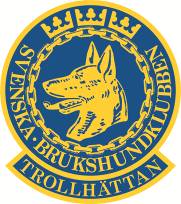 Verksamhetsberättelse2021Styrelsens verksamhetsberättelse, Trollhättans Brukshundklubb, 2021MedlemmarVerksamhetsåret 2021 avslutas med att Trollhättans brukshundklubb har 148st  medlemmarMedlemsmötenVi har haft 4 medlemsmöten samt ett årsmöte. StyrelsenStyrelsen har bestått av:Therese Johansson, ordförande		Lars-Erik Brattström, ledamotLili-Ann Karlsson, vice ordförande		Lisel Gustavsen, ledamotMarie Andersson, kassör	Kjell Nilsson, suppleantVeronica Strobach, sekreterare		Birgitta Sangberg, suppleantSandra Brodd, ledamot		                    	Styrelsen har haft 8 styrelsemöten samt ett arbetsmöte under året. På dessa möten har vi arbetat för att behålla aktiviteten på klubben genom att uppdatera hinderparken både inom agility, bruks och lydnad. Medverkat i ett kommunalt samarbete föreningar emellan och kommer att fortsätta medverka för att bla arbeta vidare på att utveckla nya aktiviteter tex dogparkour.  Vi har bjudit in medlemmarna till grillkvällar i samband med både möte och fixardag, och under december ordnades ett julbord med beställd mat där klubben stod för mer än halva kostnaden för alla medlemmar. Tillsammans med medlemmarna har vi jobbat för att kunna ro i land året:s planerade aktiviteter. Det har varit ytterligare ett år anpassat efter Folkhälsomyndighetens restriktioner pga Covid-19.Verksamhetsberättelse för utbildningssektorn, Trollhättans brukshundklubb, 2021Vi har under det gångna året inte haft någon utbildningssektor, så detta har hanterats av styrelsen i bästa möjliga mån. Styrelsen har arbetat för att försöka få igång en sektor.Instruktör/tävlingsledare/domarutbildning Klubben arbetar aktivt med att uppmuntra medlemmar att utbilda sig i alla olika grenar som anordnas av Sbk/Skk, vi har en medlem som påbörjat domarutbildning och 2 medlemmar anmälda till utbildning men som pga Covid-19 inte blivit genomförda.HundägarutbildningÄven detta år har vi haft kurser, tack vare att instruktörer och hjälpinstruktörer ställt upp på ett bra sätt. Totalt har året omfattat 6 kurser. Kursutbud under året3 valpkurser, 1 spårkurs, och 2 vardagslydnadskurser.MötenEtt instruktörsmöte har hållits samt att de instruktörer som velat hålla kurs har uppmanats skicka uppgifter till ordförande. För att förenkla hemsidan och samarbetet med Studiefrämjandet har ett dokument tagits fram av styrelsen där de instruktörer som skall ha kurs fyller i alla uppgifter om kursen såsom kursdagar, kursstart, tider och innehåll.Samarbete med StudiefrämjandetAlla våra kurser, föreläsningar och utbildningar har skett i samarbete med Studiefrämjandet som hanterar anmälningar och faktureringar för kurserna och som också ersätter kostnader i samband med kursverksamhet så som tex böcker. Utbildningssektorn vill avsluta med att rikta ett stort tack till alla instruktörer och hjälpinstruktörer för det gångna året!Verksamhetsberättelse för tävlingssektorn,Trollhättans Brukshundklubb, 2021TBHK har under året arrangerat följande tävlingar2021-08-03 Kvällshoppet agilitytävling 2021-08-21 Trollhoppet agilitytävling2021-09-26 Söktävling lägre, högre och elit Ett stort tack riktas till ALLA inblandade som under året hjälpt till med att ro ovanstående arrangemang i land.Verksamhetsberättelse för PR-Info,Trollhättans Brukshundklubb, 2021PR-Info-kommittén har under året bestått av Veronica Strobach, Johan Sperr, Sandra Brodd och Marie Andersson.MötenUnder året har PR-Info samverkat och rapporterat till styrelsen löpande. Alla aktiviteter från PR-info har rapporterats på medlemsmöten, samt framgått på hemsida och Facebook. En ny hemsida är under uppbyggnad och fb-sidorna förenklats så att klubben kan nå ut till så många som möjligt. Mycket information skickas också ut via medlem-online.Verksamhetsberättelse för Stugfogdarna, Trollhättans Brukshundklubb, 2021Medlemmar i stugfogdarna har under året varit:Johan Sperr- sammankallandeKjell NilssonStugfogdarna har under det gångna året skött anläggningen i samarbete med styrelsen och frivilliga medlemmar. Electroswed AB har bytt ut alla gamla armaturer på övre plan.Agilityplanen har jämnats ut med ny jord och nysått gräs, även hålor/rännor på våra 2 lydnadsplaner har jämnats ut med jord och nysått gräs. Vi har skurat baksidan av stugan och påbörjat rostbekämpa plåttaket. En ny och finsnickrad ramp upp till altanen och Trollhättan stad har skänkt grejer till en mindre lekpark efter önskemål från medlemmar med mindre barn.Robotgräsklipparna fungerar till full belåtenhet och planer finns på att köpa in en till som skall klippa fältet nedanför nedre plan. Då vi haft ovälkommet besök som klippt av och tagit en transformator har en snabblösning varit att dra in kabel genom väggen så att transformatorer är i stugan istället för utanför. Flera medlemmar hjälper dem på traven då de går vilse ibland, detta har samordnats med hjälp av en fb-grupp vid namn Team robotgräsklippare Tbhk. Verksamhetsberättelse för köket, Trollhättans Brukshundklubb, 2021Köket har under året varit öppet i samband med våra tävlingar och onsdagskvällarna som vi kunde starta och hålla igång under hösten. Styrelsen har gjort inköp till köket efter behov då det har mailats inköpslistor. Klubbens medlemmar har hjälpts åt att städa, diska och hålla ordning i köket och övriga stugan. Förhoppningsvis kan vi öppna för onsdagskvällar igen till våren så både gamla och nya medlemmar kan träffas och träna/fika tillsammans.Till sist ...Ett stort TACK till ALLA er som varit med under året och visat engagemang och som har bidragit med en massa bra saker i våra verksamheter! Då även detta år inneburit några inställda aktiviteter pga Covid-19 så samlar vi våra krafter och hoppas på ett mycket bättre år 2022Styrelsen